28.12.2017 року  на базі Комунального закладу освіти «Спеціалізована середня загальноосвітня школа №126 з поглибленим вивченням французької мови» відбувся міський семінар «Шляхи та засоби формування і підвищення психолого-педагогічної культури сучасних батьків» для практичних психологів закладів загальної середньої освіти міста  Дніпра.У роботі семінару взяли участь:Методист з питань психології та соціальної роботи методичного центру управління освіти департаменту гуманітарної  політики Дніпровської міської ради, Данілова Галина Миколаївна.Член правління Всеукраїнської культурно-освітньої асоціації Гуманної Педагогіки,  Салієнко Ніна Олександрівна.Директор Комунального закладу освіти «Спеціалізована середня загальноосвітня школа №126 з поглибленим вивченням французької мови»,  Пешехонова Наталія Олександрівна Керівники методичних об’єднань  практичних психологів закладів загальної середньої  освіти  районів  та практичні психологи міста.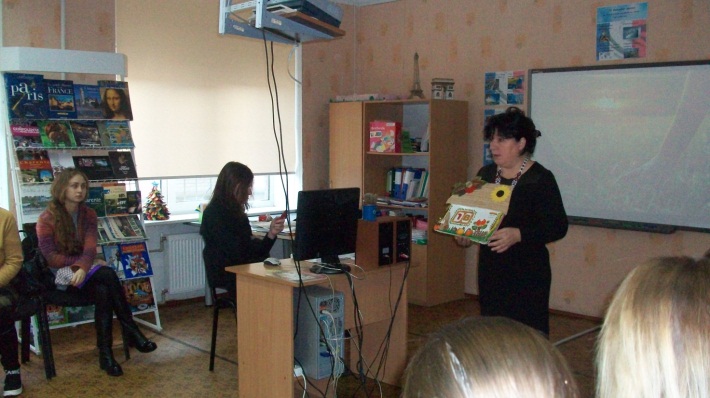 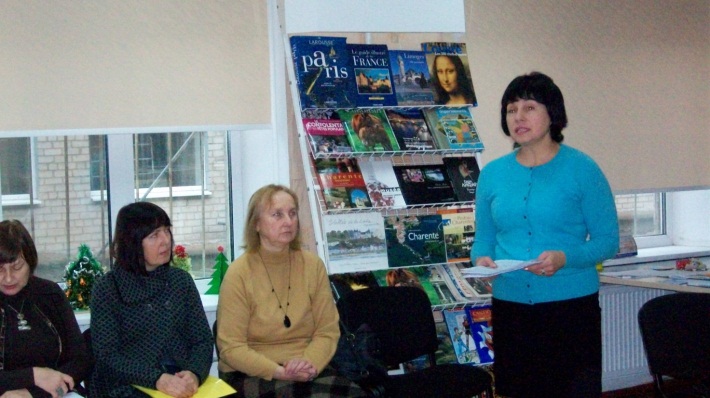 Метою заходу було ознайомлення учасників семінару з досвідом роботи практичного психолога КЗО «ССЗШ№126» Сіліченко Вікторії Вікторівни і закладу в цілому у застосуванні різноманітних форм, активних та інтерактивних методів роботи з батьками школярів на всіх вікових етапах розвитку дитини.Зараз, як ніколи, є актуальним процес конструктивної взаємодії родини і школи, а виховні ресурси батьків знаходяться в прямій залежності від сформованості загальної і педагогічної культури. Про це в своєму виступі наголосили директор КЗО «ССЗШ№126» Пешехонова Н. О. і лицар Гуманної Педагогіки Салієнко Н. О За допомогою практичного психолога Сіліченко В. В. фахівці мали  змогу на практиці в форматі тренінгової групи відпрацювати техніки ефективної взаємодії дорослих і дітей, а саме: «Я - висловлювання», «Вчинок - намір», «Активне слухання», «Якісна похвала». 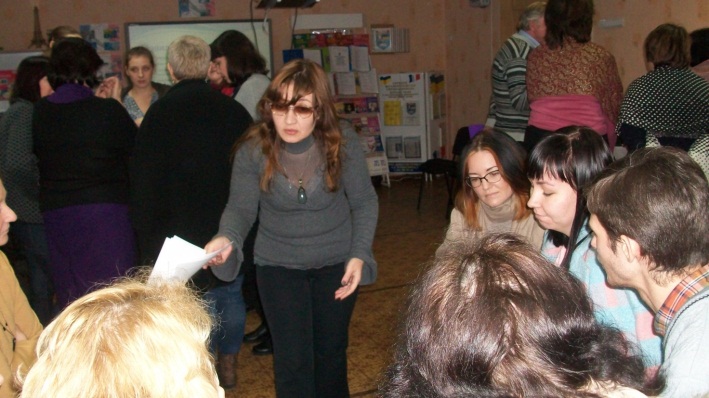 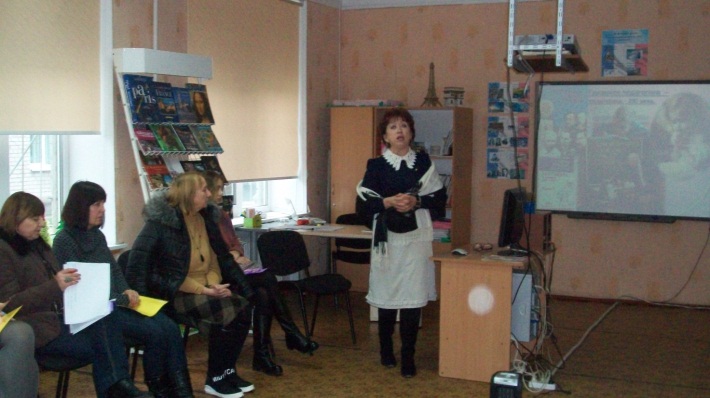 На завершення семінару у форматі рефлексивної вправи «Тепла ковдра» кожен учасник висловив свої побажання, відчуття і враження від почутого і побаченого під час роботи. 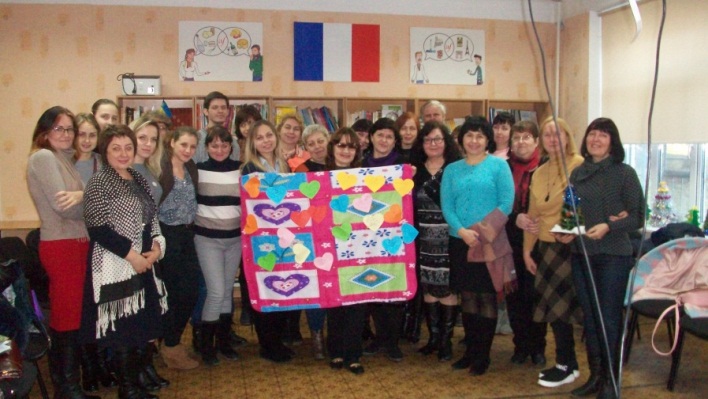 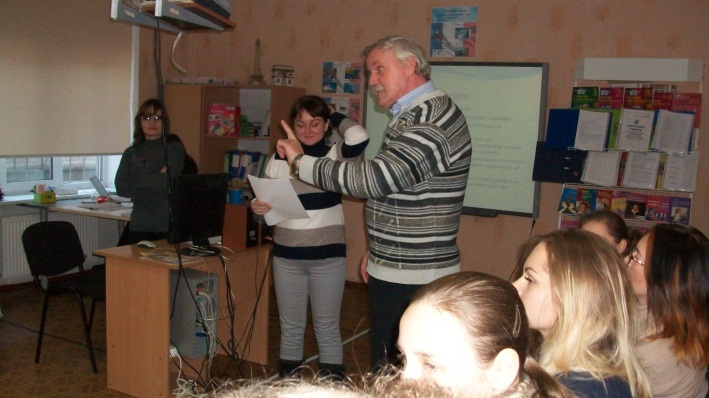 Методист МЦ УО ДГП ДМР:			 Данілова Г. М